КЕМЕРОВСКИЙ ГОСУДАРСТВЕННЫЙ МЕДИЦИНСКИЙ УНИВЕРСИТЕТМИНИСТЕРСТВА ЗДРАВООХРАНЕНИЯ РОССИИ ДЕПАРТАМЕНТ ОХРАНЫ ЗДОРОВЬЯ НАСЕЛЕНИЯ КЕМЕРОВСКОЙ ОБЛАСТИСОВЕТ МОЛОДЫХ УЧЕНЫХ КемГМУСТУДЕНЧЕСКОЕ НАУЧНОЕ ОБЩЕСТВО КемГМУРуководителям организаций,проректорам по НИР,заведующим кафедрами,научным руководителям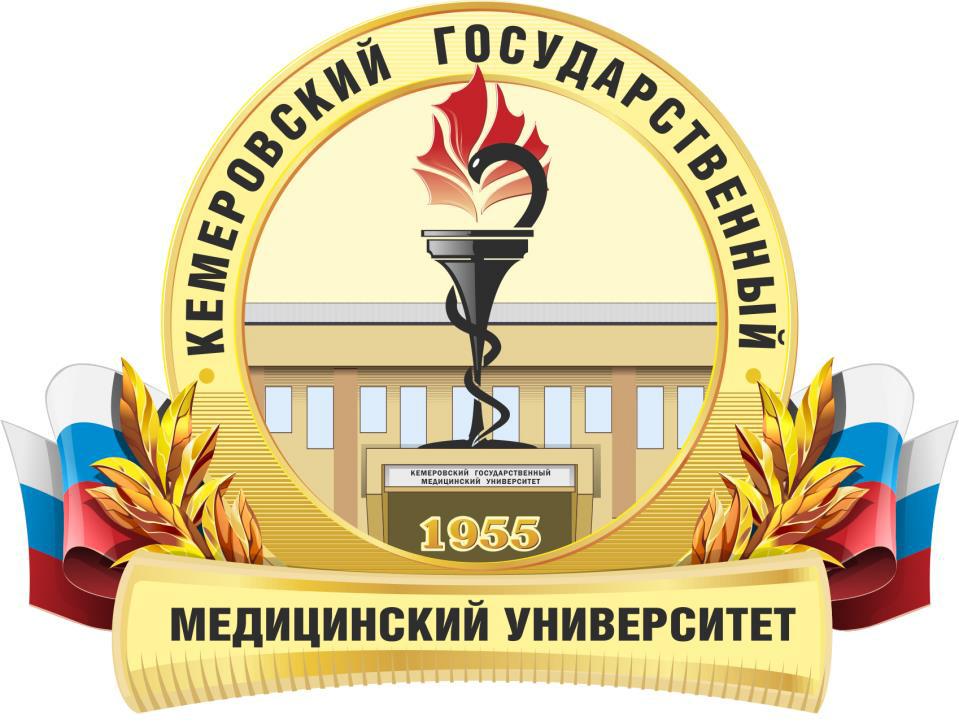 II Международная научно-практическая конференциямолодых ученых и студентов«ОБЩЕСТВЕННЫЕ И ГУМАНИТАРНЫЕ НАУКИ: МЕЖДИСЦИПЛИНАРНЫЙ ДИАЛОГ»16 декабря 2019 годаКЕМЕРОВОКемеровский государственный медицинский университет приглашает Вас принять участие во II Международной научно-практической конференции молодых ученых и студентов «Общественные и гуманитарные науки: междисциплинарный диалог», которая состоится 16 декабря 2019 г. в г. Кемерово.Секции, в работе которых можно принять участие:Философия;Культурология;Социология;История медицины;Психология;Правоведение;Биоэтика;Здоровье человека (секция для школьников)конференции могут принять участие школьники 10-11 класса, студенты, аспиранты, ординаторы и молодые ученые в возрасте до 35 лет. Участие в конференции бесплатное.Научные работы должны быть представлены в виде тезисов объемом до 5 полных страниц: лист формата А 4, шрифт Times New Roman 14. Поля: левое, правое, верхнее, нижнее - по 2,5 см.Первая строка - АВТОРЫ - ПРОПИСНЫЕ, по центру;2-я строка - ЗАГОЛОВОК ПРОПИСНЫЕ, ПОЛУЖИРНЫЙ, по центру; 3-я строка - организация - строчные, курсив, по центру;4-я строка - научный руководитель строчные, по центру.После 4 строчки - пробел. Далее печатается краткая аннотация с красной строки, абзацный отступ - 1,25 см. Объем аннотации - 6 строк. С новой строки - ключевые слова, не менее 5 слов. Название, ФИО авторов, аннотации и ключевые слова дублируются на английском языке!Далее печатается текст тезисов. Выравнивание по ширине, межстрочный интервал 1, перенос автоматический. Образец оформления тезисов см. ниже. Работа должна быть подписана научным руководителем. Название файла - ФИО автора (первого соавтора). Например - Иванов С.П. От одного автора (соавтора) принимается не более 2-х тезисов! Приведение графического материала (рисунков, схем, таблиц) в тезисе не допускается.ОБРАЗЕЦ ОФОРМЛЕНИЯ ТЕЗИСОВГРИСМАН Е.Ф., КАЛИНИНА А.А.ВСТРЕЧА ВРАЧА-ПАЦИЕНТА КАК СОКРАТИЧЕСКИЙ ДИАЛОГКафедра философии и культурологииКемеровского государственного медицинского университета, г. КемеровоНаучный руководитель – к.ф.н., доцент О.Н. ЕфремоваGRISMAN E.F., KALININA A.A.MEETING THE DOCTOR-THE PATIENT AS A SOCRATIC DIALOGUEDepartment of philosophy and cultural studies Kemerovo State Medical University, KemerovoSupervisor: candidate of philosophy, associate Professor O.N. EfremovaАннотация: Текст Текст Текст Текст ТекстКлючевые слова: Текст Текст Текст Текст ТекстАbstract: text text text text text textKeywords: text text text text text textТекст тезисов Текст тезисов Текст тезисов Текст тезисов Текст тезисов Текст тезисов Текст тезисов Текст тезисов Текст тезисов Текст тезисовЦель исследования - текст тезисовМетодология исследованияТекст тезисов Текст тезисов Текст тезисов Текст тезисов Текст тезисовРезультаты и их обсуждениеТекст тезисов Текст тезисов Текст тезисов Текст тезисов Текст тезисов Текст тезисов Текст тезисовВыводыТекст тезисов Текст тезисов Текст тезисов Текст тезисов Текст тезисовЛитература / References:Примеры оформления ссылок:Монография:Ковалёва Г.П. Основания категории «духовность» в онтологии трансцендентного космизма. Кемерово : Кемеровский институт (филиал) РГТЭУ, 2014. 376 с.Статья из журнала:Попов Н.П. Авторитарная личность в США и России : сдвиги за четверть века // Человек. 2016. №6. С.75-81.Larsson SC, Akesson A, Wolk A. Healthy diet and lifestyle and risk of stroke in a prospective cohort of women. Neurology. 2014; 83 (19): 1699-1704.Материалы конференций:Понкратова Т.В. «Русские ангелы» : подвиг сестер милосердия в Первой мировой войне //Проблемы медицины и биологии: материалы Межрегион. науч.-практ. конф. молодых ученых и студентов с междунар. участием, г. Кемерово, 13-14 апреля 2017 г. Кемерово, 2017. С. 161-162.Автореферат диссертации:Реймер М.В. «Культурологический поворот» в современной биоэтике: автореф. дис. … канд. филос .наук. Волгоград, 2016. 15 с.Источник удаленного доступа:Lee YH, Lee SK, Chung MS, Baek GH, Gong HS, Kim KH. Interlocking Contoured Intramedullary Nail Fixation for Selected Diaphyseal Fractures of the Forearm in Adults. J. Bone Joint Surg. Am. 2008; 90: 1891-1898. Available at: http://www.ncbi.nlm.nih.gov/pubmed/18762649 (accessed 9.10.2016)Электронный вариант статьи или тезисов формате doc., заполненная регистрационная карта (заполняется на каждого соавтора) и отсканированная копия тезисов с подписью научного руководителя должны быть высланы не позднее 16 декабря 2019 г. на электронный адрес: humanconf@yandex.ru с указанием в теме письма названия секции и фамилии первого автора. Заявки и материалы должны быть представлены в виде прикрепленных файлов. По всем техническим вопросам оформления и отправления заявок обращаться к организатору Ефремовой Ольге Николаевне, e-mail: humanconf@yandex.ru  или по телефону 8-961-708-31-12. Внимание!!! Работы, представленные позже указанного срока, оформленные не по правилам, не соответствующие тематике конференции не публикуются и не возвращаются. Проводится рецензирование и проверка работ в системе "Антиплагиат", оргкомитет оставляет за собой право отклонить работу без оповещения авторов. Публикация материалов бесплатная.РЕГИСТРАЦИОННАЯ КАРТАВ ОргкомитетМеждународной научно-практической конференции молодых ученых истудентов «Общественные и гуманитарные науки: междисциплинарный диалог»Фамилия ____________________________________________________________Имя ________________________________________________________________Отчество ____________________________________________________________ Место работы (учебы) – занимаемая должность (факультет, курс, группа) ____________________________________________________________________ Возраст _____________________________________________________________ Почтовый индекс и адрес:______________________________________________Телефон _______________________________E-mail _________________________________Название секции _____________________________________________________Название доклада / статьи____________________________________________________________________Форма участия (нужное подчеркнуть):Устный доклад и публикацияТолько публикацияДата заполненияКонтактная информация:Ефремова Ольга Николаевна, к.ф.н., оргкомитет, e-mail: efremova.on@kemsma; т. 8-961-708-31-12Ростова Наталья Николаевна, к.ф.н., оргкомитет, редактор, e-mail: rostova.nn@kemsma.ru; т. 8-923-608-57-01Кувшинов Дмитрий Юрьевич д.м.н., помощник проректора по научной и лечебной работе КемГМУ, e-mail: phisiolog@mail.ru; т. 8-384-2-73-29-84 Гуляева Елизавета Николаевна д.м.н., проф., проректор по научной и лечебной работе КемГМУ, т. 8-384-2-73-32-39Текст информационного письма доступен также на сайте www.kemsmu.ru